PRESS RELEASEMINISTRY OF DEFENCEOffice of Deputy Director Media Date:  26th May 2021H.E Mr. Mthuthuzeli Madikiza, High Commissioner, South Africa called on Minister for Defence, Mr. Pervez Khattak here in his office at Islamabad today. The Minister for Defence said that Pakistan highly values its relations with South Africa and hopes to see them flourish in the times to come. The Defence Minister expressed his resolve to give fresh impetus to bilateral defence cooperation through high level exchange visits and Joint Defence Cooperation Committee forum. He said that Pakistan and South Africa have enjoyed warm and cordial relations ever-since the establishment of diplomatic ties in 1994.The visiting dignitary assured his government's commitment and pledged to work with Pakistan to strengthen their bilateral ties.*****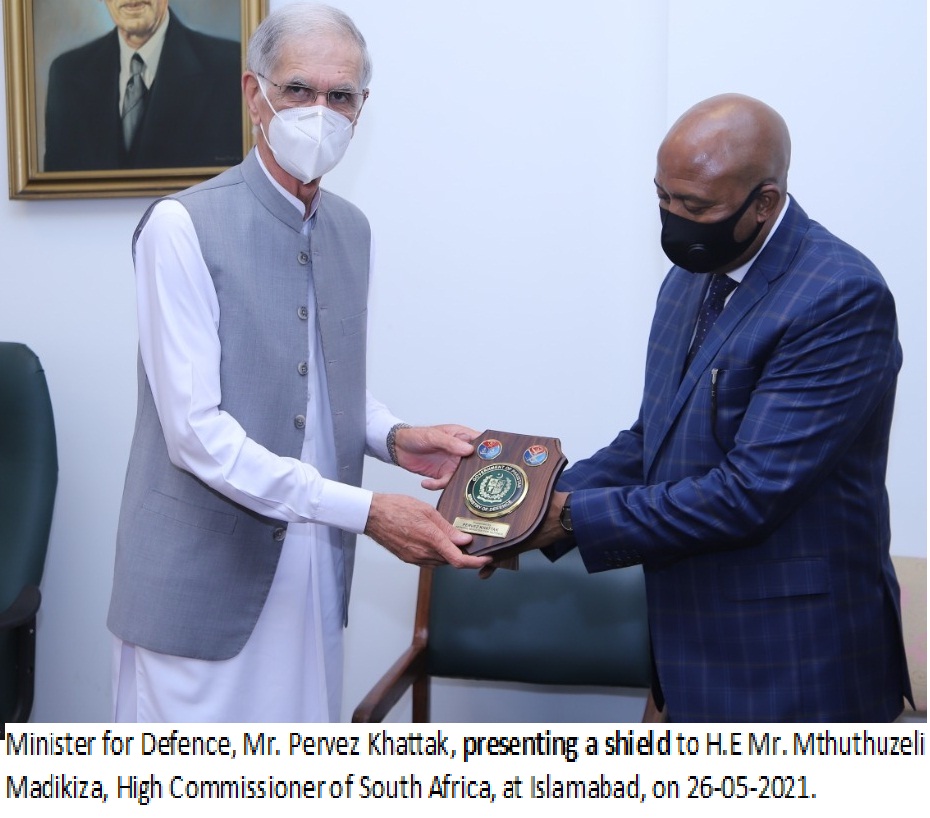 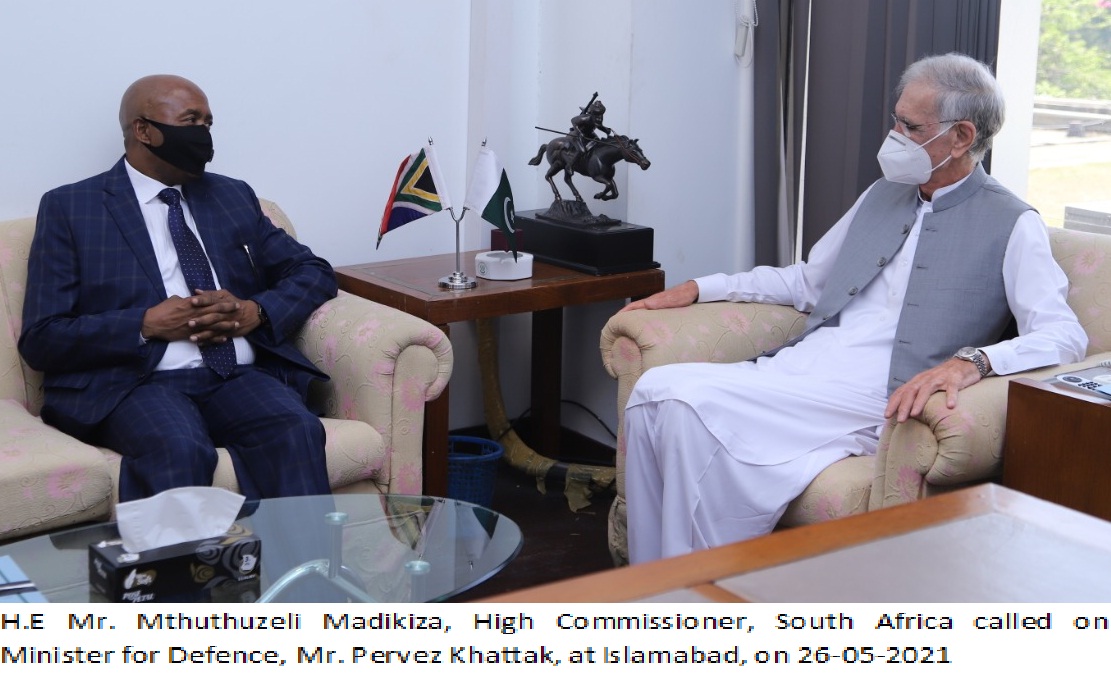 